BioQuestWant to help map fauna and flora across our campuses? Looking for a sustainability-related way to embrace your competitive spirit? BioQuest is open to the whole campus community.BioQuest is a worldwide competition among universities to discover, learn about and help map biodiversity for scientific research and conservation. For the month of August, using the Questagame BioQuest app, teams across the University will photograph, identify and share sightings of plants, animals, fungi. The more you identify, the more points for your team!The collected biodiversity data is shared with the Global Biodiversity Information Facility and the Atlas of Living Australia helping researchers, government agencies, students and communities learn about Australia's biodiversity.Want to get involved? The Global University BioQuest kicks off on 1 August. How it worksFast sign up:Join Sydney University Team 1, 2 or 3 by scanning the QR codes below. Password: gadi

Team 1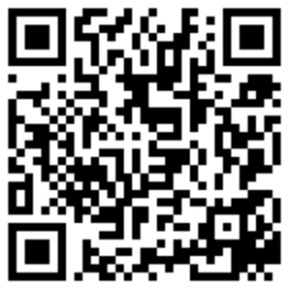 Team 2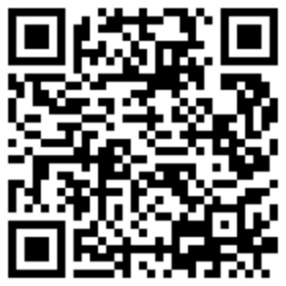 Team 3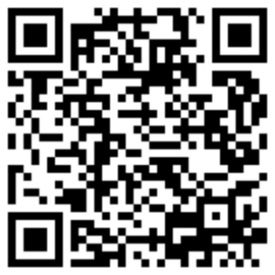 Website sign up: Download Questagame app, or go online, register to play, then sign up for a USYD team. https://bioexpertise.org/ The app will prompt you to create a Questagame ID. Safety first – make sure you go through the safety check. It is a good idea to note the email address you use to sign up. Messages sent through the competition will go there. More information on the program can be found here: https://www.universitybioquest.com/faq Joining your USYD Team - https://questagame.com/teamsWe are only using teams 1 – 3 this round. Password: gadiPlease email university.sustainability@sydney.edu.au with any questions. 